Inductive Arguments Inductive Arguments Challenges to Religious BeliefReligious ExperienceTopic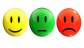 The meaning of the term inductive and the concept ‘A posteriori’  ∙ The strengths of inductive arguments  ∙ The limitations of inductive argumentsThe Teleological Argument Aquinas’ fifth way - Concept of governance/regularity - The Archer and Arrow analogyThe Teleological Argument William Paley’s watchmaker analogy - Purpose and complexity found in nature is comparable to a watchmakerThe Teleological Argument F.R Tennant Anthropic (probability) and aesthetic (beauty) arguments - The universe specifically designed for human lifeThe Teleological Argument Hume’s objections to the idea that the world is designed The Teleological Argument Alternative explanations for the existence of the appearance of design - Darwin/Dawkins and evolution.The Teleological Argument Whether teleological arguments are persuasive in the 21st Century Topic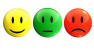 The Cosmological Argument St Aquinas’ first three ways - Motion, Efficient Causes and contingency and necessity. The Cosmological Argument Criticisms of AquinasThe Cosmological Argument The Kalam Argument  William Lane Craig’s contribution to the Kalam argument.—Infinity is a concept which can not exist in reality - infinite  library The Cosmological Argument Hume’s objections to cosmological argumentThe Cosmological Argument Cosmological Argument in 21st Century - Hawking and LennoxThe Cosmological Argument Are scientific explanations more persuasive than philosophical explanations of the universe’s existence. TopicThe Problem of Evil and Suffering The types of evil: Moral/Natural The logical problem of evil and suffering - EpicrusThe Problem of Evil and Suffering Modern developments and accounts of the problem - J.L Mackie’s inconsistent Triad, William Rowe (intense human  and animal suffering) and Gregory S Paul (premature deaths) The Problem of Evil and Suffering Augustine’s theodicy and possible objectionsThe Problem of Evil and Suffering Irenean theodicy and possible objectionsThe Problem of Evil and Suffering To what extent can each theodicy be said to be relevant in the 21st century The Problem of Evil and Suffering To what extent each theodicy succeeds as a defence of the classical God of theism TopicThe influence of religious experience on religious practice and faith The value of religious experience for religious community including; affirmation of belief system, promotion of faith  value system, strengthening cohesion of religious community. The influence of religious experience on religious practice and faith The value of religious experience for an individual including faith restoring, strengthening faith in face of opposition,  renewal of commitment to religious ideal and doctrines.The influence of religious experience on religious practice and faith The impact religious experiences can have on religious belief and practices. The influence of religious experience on religious practice and faith Whether religious communities are entirely dependant on religious experience